BOARD OF DIRECTORS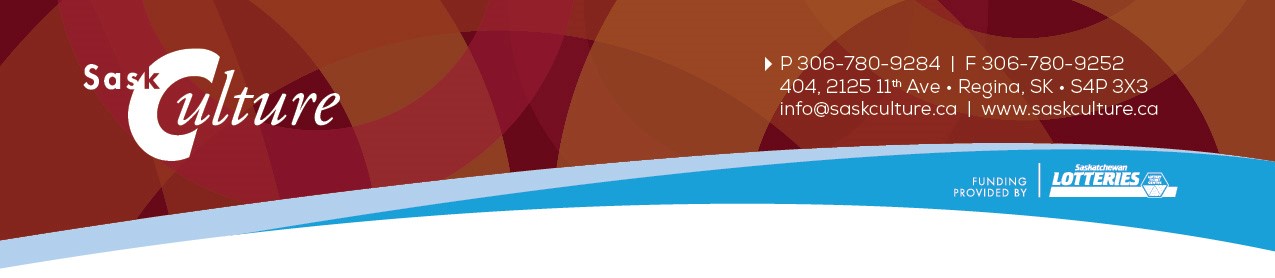 APPLICATION FORMAnnual General Meeting – June 16, 2017NAME OF NOMINEE:		ADDRESS:		PHONE: 		CELL: 		E-MAIL: 	Director:Select and indicate one Community of Interest only.  All positions are for a two-year term.Please return by May 1, 2017 to: 	Pat Grayston, Nominations Chair	c/o SaskCulture Inc.	#404, 2125 – 11th Avenue	Regina, SK   S4P 3X3For an applicant’s nomination to be promoted to the membership it must be received by May 1, 2017.  Any applications received after this date will be treated as a nomination from the floor. In accordance with SaskCulture’s Constitution and Bylaws all directors shall:be residents of Saskatchewan;be at least 18 years of age;be of sound mind;not be bankrupt.  The following is to be completed by the nominee:I have read and am willing to work towards SaskCulture’s Ends Policies. 						  yes			  noI have read and am willing to accept SaskCulture’s vision, mission, principles and values. 	(information attached)				  yes			  noI am willing to learn, and participate in, governing through the Policy Governance™ Model. 	(information attached)				  yes			  noBoard and staff members of a voting SaskCulture member organization are not eligible for election as a director.	Are you a board or staff member of a voting member organization? 						  yes			  noBoard and staff members of an organization that receives major operating funding from the Culture Section of Saskatchewan Lotteries Trust Fund for Sport, Culture & Recreation are not eligible for election as a director. 	Are you a board or staff member of an organization that receives major operating funding from the Saskatchewan Lotteries Trust Fund?						  yes			  noEmployees of a government agency / Ministry whose work involves policies or programs aligned with the Culture Section of Saskatchewan Lotteries Trust Fund for Sport, Culture & Recreation are not eligible for election as a director. 	Are you an employee of a government agency / Ministry whose work involves polices as outlined above?						  yes			  noEmployees of agencies that receive funds directly from the Ministry that has oversight for Saskatchewan Lotteries Trust Fund for Sport, Culture and Recreation are not eligible for election as a director. 	Are you an employee of an agency that receives funds directly from the Ministry that has oversight for the Saskatchewan Lotteries Trust Fund for Sport, Culture and Recreation?						  yes			  noDue to perceived conflict of interest, more than one member of an immediate family cannot serve on the board. (Immediate family includes spouse (definition is not necessarily confined to the legal definition), or the parent, grandparent, child, brother, sister, niece, nephew or grandchild of the director or the director’s spouse.)	Is anyone currently on the board, or intending to run for the board, a member of your immediate family?						  yes			  noI am prepared to participate fully as a member of the board, and in the work of the board which includes:  attending board meetings, orientation sessions, annual general and other membership meetings, participating in the liaison program with the ownership, committee work, and inter-board activities.  (time commitment attached)					  yes			  noAs a member of the SaskCulture board I am prepared to participate fully as a member of the Creative Kids charity board.  					  yes			  noI have reviewed and feel I meet the specific criteria of the community of interest for which I am letting my name stand. (summary enclosed in GP-15)						  yes			  noThe application form must be accompanied by a one page summary which:Details your involvement in cultural activities / organizations, at the local, regional, provincial and national levels (include cultural interests, memberships in cultural organizations and leadership roles);Describes how your key contributions and achievements to cultural development will benefit SaskCulture and Saskatchewan residents; Tells how your experience, skills and background would contribute to SaskCulture’s vision and mission; andProvides some insight into your personal background including current occupation, where you live, family, educational attainment etc. (sample on website www.saskculture.ca under About SaskCulture)(This information will be circulated and distributed to the membership in preparation for the Annual General Meeting.)Applicant Signature			DateCultural IndustriesMétis NationHeritageMember at Large